Copyright information - Please read© This Free Resume Template is the copyright of Hloom.com. You can download and modify this template for your own personal use to create a resume for yourself, or for someone else. You can (and should!) remove this copyright notice (click here to see how) before sending your resume to potential employers.You may not distribute or resell this template, or its derivatives, and you may not make it available on other websites without our prior permission. All sharing of this template must be done using a link to http://www.hloom.com/resumes/. For any questions relating to the use of this template please email us - info@hloom.com
Suzanne Marie Walters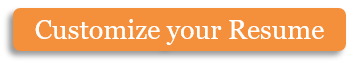 465 Highland Ave. Boston, MA 91002 ≡ (123) 456-7899 ≡ info@hloom.comMEDICAL ASSISTANTPROFILE OVERVIEWObjective StatementLooking for a position as a medical assistant in a medical clinic or in a hospital setting where I can use my extensive experience as well as my passion for helping others.Qualification Summary15 year experience in medical assisting positions including extensive knowledge in clinical, front desk, and administrative procedures, achieving the following qualities:Key Skills, Core Competencies and StrengthsDedicated to providing excellent care to patients and to working with physiciansOrganized and professional, as well as presenting a friendly, caring, and positive attitudeCustomer focused and a team workerHighly organized with superb communication skillsExperience in working long-hours and in a high-stress environmentEducational QualificationsBachelor of Arts in Applied SciencesMedial Assistant Certificate ProgramPROFESSIONAL EXPERIENCEMedical assistantBoston Medical Center, Boston, MA 	2003 – PresentResponsibilitiesPrepare patients for examinations, record vital signs, and test results, administer medications and any prescribed treatmentsRecord patients’ histories and verify any necessary informationObtain blood pressures, take temperatures, and weight as required before and after treatments and examinationsPerform general front desk duties including scheduling appointments, record keeping, filing, answering phones, managing and purchasing supplies, as well as maintaining infection control at all timesProvide patients with information regarding their treatment and answer any questionsResponsible for maintaining safety and sanitation of environment prior to patients’ admissions and treatmentsPerform lab work and assist physicians as needed to treat patients with various medical conditionsReferences Available Upon Request